Центр занятости населения Санкт-Петербурга 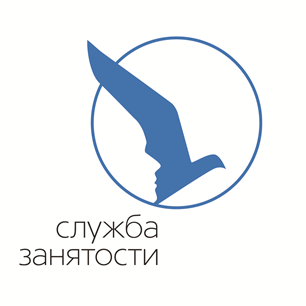 Агентство занятости населения Курортного района Санкт-ПетербургаВРЕМЕННОЕ ТРУДОУСТРОЙСТВО НЕСОВЕРШЕННОЛЕТНИХ ГРАЖДАН В ВОЗРАСТЕ ОТ 14 ДО 18 ЛЕТ Центр занятости населения Санкт-Петербурга предоставляет государственную услугу по временному трудоустройству подростков в возрасте от 14 до 18 лет 
в свободное от учебы время. Получить услугу можно обратившись в Агентство занятости населения Курортного района Санкт-Петербурга по телефону: +7 921 894 5606, 434-38-83, с дальнейшей регистрацией на сайте www.r21.spb.ruПеречень необходимых документовдля получения государственной услуги на www.r21.spb.ru(прикрепляются к электронной заявке на трудоустройство)Паспорт гражданина Российской Федерации или документ, его заменяющий; Заявление о предоставлении государственной услуги содействия гражданам в поиске подходящей работы;Заявление о предоставлении государственной услуги в области содействия занятости населения по организации временного трудоустройства несовершеннолетних граждан в возрасте от 14 до 18 лет в свободное от учебы время;Реквизиты банковской карты Сбербанка системы МИРИндивидуальная программа реабилитации или абилитации инвалида, выданная в установленном порядке и содержащая заключение о рекомендуемом характере и условиях труда (предоставляют люди с инвалидностью).Перечень документов, необходимых для заключения трудового договора (предъявляются работодателю)паспорт или иной документ, удостоверяющий личность;СНИЛС;медицинская справка (врачебное профессионально-консультативное заключение) формы № 086/у, определяющая профессиональную пригодность;идентификационный номер налогоплательщика физического лица (ИНН) при наличии;справка из образовательного учреждения с указанием формы обучения; направление для участия во временном трудоустройстве, выданное Агентством занятости населения;письменное согласие одного из родителей (попечителя) (для лиц, не достигших 15 лет);письменное разрешение органа опеки и попечительства (для лиц, не достигших 15 лет).В период участия во временном трудоустройстве служба занятости населения выплачивает материальную поддержку несовершеннолетним гражданам
 на платежные карты «МИР» в размере 1500 руб. 00 коп. 
за полностью отработанный месяц.Телефоны для справок по вопросам временного трудоустройства:+7 921 894 5606, 434-38-83Марина Дмитриевна